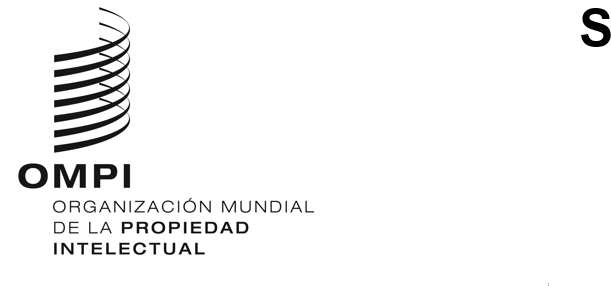 SCCR/42/inf/1ORIGINAL: InglésFECHA: 5 de mayo de 2022Comité Permanente de Derecho de Autor y Derechos ConexosCuadragésima segunda sesiónGinebra, 9 a 13 de mayo de 2022ORDEN DEL DÍA ANOTADOpreparado por la Secretaría Propuesta teórica de orden del día y enfoque flexible: en caso de que los debates sobre un punto concluyan antes de lo previsto en el presente orden del día anotado, se comenzará de inmediato, de ser posible, el siguiente punto del orden del día, y el resto del tiempo se podrá asignar a los puntos posteriores que aún no se hayan examinado.  Así pues, la asignación de tiempo a cada asunto específico debe considerarse tentativa y no vinculante. Dicho de otro modo, si se concluye algún tema del orden del día antes del tiempo asignado, el presidente podrá pasar inmediatamente al siguiente punto del orden del día.Día 1 - Lunes, 9 de mayo de 2022Apertura y protección de los organismos de radiodifusión 10:00 - 10:15 	Apertura de la sesión; aprobación del orden del día; elección de la Mesa; acreditación de ONG; aprobación del Informe de la 41.ª sesión del SCCRDocumentos: El Proyecto de orden del día (SCCR/42/1 Prov.) y la Acreditación de organizaciones no gubernamentales (SCCR/42/2) están disponibles en la página web de la reunión (https://www.wipo.int/meetings/es/details.jsp?meeting_id=69311); el Proyecto de informe (SCCR/41/10) está disponible en la página de la 41.ª sesión del SCCR (https://www.wipo.int/meetings/es/details.jsp?meeting_id=63929)10:15 - 10:20 	Alocución de la directora general adjunta 10:20 - 10:30 	Observaciones y breve descripción del formato de reunión y los métodos de trabajo por la presidencia 10:30 - 11:10 	Declaraciones de apertura de los coordinadores de grupos		[Pausa para el café mientras se hacen los preparativos necesarios]11:30 - 13:00 	Sesión informativa sobre la repercusión de la pandemia de COVID-19 en el ecosistema del derecho de autorParte I: La repercusión de la pandemia de COVID-19 en las industrias creativas  	Documentos:  El orden del día de las partes I y II de la sesión informativa, así como los documentos conexos, estarán disponibles en la página web de la reunión (https://www.wipo.int/meetings/es/2022/info-session-impact-covid-19-copyright-ecosystems.html).	Recordatorio de la actividad reciente: En la 41.ª sesión del SCCR, el Comité pidió a la Secretaría que organizara una sesión de información de medio día dedicada al tema de la repercusión de la Covid-19 en el ecosistema cultural y creativo, incluidos los derechos de autor, los derechos conexos y las limitaciones y excepciones, durante la semana de la cuadragésima segunda sesión del Comité.   La sesión informativa se separará del resto del orden del día durante la 42.ª sesión del SCCR.  13:00 - 14:30 	Pausa para el almuerzo14:30 - 16:00 	Continuación de la sesión informativa descrita anteriormenteParte II: La repercusión, en lo que concierne al derecho de autor, de la pandemia de COVID-19 en las instituciones docentes, de investigación y encargadas de la gestión del patrimonio cultural, así como en las personas beneficiarias	[Pausa para el café mientras se hacen los preparativos necesarios]16:30 - 18:00 	Apertura del punto del orden del día sobre los organismos de radiodifusiónDocumentos: Proyecto revisado de texto del Tratado de la OMPI sobre los Organismos de Radiodifusión (SCCR/42/3) (disponible en seis idiomas); los documentos anteriores conexos están disponibles en la página de la reunión (https://www.wipo.int/meetings/es/details.jsp?meeting_id=69311).Recordatorio de la actividad reciente:  En la 41.ª sesión del SCCR, el vicepresidente ofreció información actualizada sobre la labor informal en curso y respondió a las preguntas planteadas en las declaraciones de las delegaciones. Antes de la 42.ª sesión, por medio del proceso de los Amigos de la presidencia, el presidente en funciones, en cooperación con el vicepresidente y los facilitadores, preparó un proyecto revisado de texto del Tratado de la OMPI sobre los Organismos de Radiodifusión (documento SCCR/42/3).42.ª sesión del SCCR/42:  La sesión comenzará con la presentación del proyecto de texto del tratado (documento SCCR/42/3).  El presidente invitará a los miembros, a las OIG y a las ONG a formular comentarios generales y a aportar su visión sobre las próximas etapas, y será posible reunirse en sesiones informales en un momento determinado.Día 2 - Martes, 10 de mayo de 2022Protección de los organismos de radiodifusión10:00 - 13:00 	Continuación del tema de los organismos de radiodifusión descrito el 9 de mayo de 2022, y posibilidad reunirse en sesiones informales en un momento determinado13:00 - 15:00 	Pausa para el almuerzo	Actividad paralela: “Excepciones a los derechos de autor e investigación”, Programa sobre justicia informativa y propiedad intelectual (PIJIP), American University Washington College of Law  	Hora:  13:00 – 15:00Sala:  Edificio AB, Sala B	Zoom:  https://wipo-int.zoom.us/webinar/register/WN_lMlRrGMeSyeMEkVnzCpuKA15:00 - 18:00 	Continuación del tema de los organismos de radiodifusión Día 3 - Miércoles, 11 de mayo de 2022Protección de los organismos de radiodifusión y limitaciones y excepciones10:00 - 12:15	Continuación del tema de los organismos de radiodifusión descrito el 9 de mayo de 2022  	12:15 - 13:00 Apertura de los puntos del orden del día sobre limitaciones y excepcionesDocumentos:  Informe sobre los seminarios regionales y la conferencia internacional (SCCR/40/2) (disponible en seis idiomas); Propuesta del Grupo Africano relativa a un proyecto de programa de trabajo sobre excepciones y limitaciones (SCCR/42/4) (disponible en seis idiomas); los documentos conexos anteriores están disponibles en la página de la reunión (https://www.wipo.int/meetings/es/details.jsp?meeting_id=69311).Recordatorio de la actividad reciente:  En la 41.ª sesión del SCCR, el Comité tomó nota de las declaraciones realizadas por las delegaciones. Antes de la 42.ª sesión del SCCR, se presentó la propuesta del Grupo Africano relativa a un proyecto de programa de trabajo sobre excepciones y limitaciones (documento SCCR/42/4).42.ª sesión del SCCR: Tras la información actualizada de la Secretaría y la presentación de la propuesta del Grupo Africano, el Presidente invitará a los miembros, a las OIG y a las ONG a formular comentarios generales, y existirá la posibilidad de interactuar con algunos de los autores de los estudios del SCCR sobre limitaciones y excepciones que puedan estar presentes en la sesión, y a aportar su visión sobre las próximas etapas posibles.13:00 - 15:00 	Pausa para el almuerzo	Actividad paralela: “La función de los derechos de autor en el crecimiento de los sectores audiovisuales nacionales: análisis de la producción y distribución mundial de la industria cinematográfica y televisiva turca”, Federación Internacional de Asociaciones de Productores Cinematográficos (FIAPF)	Hora:  13:00 – 15:00Sala:  Edificio AB, Sala BZoom:  https://wipo-int.zoom.us/webinar/register/WN_zW1uRNeCSPSg7Nmj99QFfw15:00 - 18:00 	Continuación de los temas de las limitaciones y excepciones Día 4 - Jueves, 12 de mayo de 2022Limitaciones y excepciones10:00 - 13:00 	Continuación de los temas de las limitaciones y excepciones descritos el 11 de mayo de 202213:00 - 15:00 	Pausa para el almuerzo 15:00 - 18:00 	Continuación de los temas de las limitaciones y excepciones 18:00	Actividad paralela: “La industria musical al descubierto: el papel de los sellos discográficos en un sector en evolución.” Federación Internacional de la Industria Fonográfica (IFPI)Sala: Edificio AB, Sala de conferencias de la OMPI + Vestíbulo AB Zoom:  https://wipo-int.zoom.us/webinar/register/WN_zW1uRNeCSPSg7Nmj99QFfwDía 5 - Viernes, 13 de mayo de 2022Otros asuntos y clausura de la sesión  10:00 - 10:05 	Apertura del punto del orden del día sobre otros asuntos10: 05 – 13: 00 	El derecho de autor en el entorno digital  Documentos: Los documentos conexos anteriores pueden consultarse en la página de la reunión (https://www.wipo.int/meetings/en/details.jsp?meeting_id=69311)Recordatorio de la actividad reciente:  En la 41.ª sesión del SCCR, se presentaron los documentos El mercado mundial de la música digital, por dentro (SCCR/41/2), de la Sra. Susan Butler; Estudio sobre los artistas en el mercado de la música digital: consideraciones económicas y jurídicas  (SCCR/41/3) del Sr. Christian Castle y el profesor Claudio Feijoo; El mercado de la música en América Latina (SCCR/41/4) de la Sra. Leila Cobo; Estudio sobre el mercado de la música digital en África Occidental (SCCR/41/6) del Sr. El H. Mansour Jacques Sagna; e Informe sobre el mercado de la música en Internet y los principales modelos de negocio en Asia: Panorama y tendencias generales (SCCR/41/7) de la Sra. Irene Calboli y el Sr. George Hwang, acompañados de videos de los autores.42.ª sesión del SCCR/42: La Secretaría, junto con los autores de los estudios, ofrecerá una visión general de la labor realizada sobre este tema. El presidente invitará a los miembros, a las OIG y a las ONG a formular comentarios generales, existiendo la posibilidad de interactuar con algunos de los autores de los estudios, que en principio estarán presentes en la sesión en directo, y a aportar su visión sobre las próximas etapas posibles.13:00 - 15:00 	Pausa para el almuerzo	Actividad paralela: "Información actualizada sobre las resoluciones de la OMPI en materia de solución alternativa de controversias relativas a las controversias relacionadas con el derecho de autor y el contenido en el ámbito digital", Centro de Arbitraje y Mediación de la OMPIHora: 13:45 – 14:45Sala: Edificio AB, Sala BZoom:  https://wipo-int.zoom.us/s/67402515436  15:00 - 16:25 	Derecho de participación en las reventas Documentos: Los documentos conexos anteriores están disponibles en la página de la reunión (https://www.wipo.int/meetings/en/details.jsp?meeting_id=69311)Recordatorio de la actividad reciente:  Durante la 41.ª sesión del SCCR, se presentó el documento Aclaraciones del Grupo de Trabajo sobre el derecho de participación de los artistas en las reventas en respuesta a las preguntas planteadas por la Delegación del Japón (documento SCCR/41/9), preparado por la Sra. Ferry-Fall y el profesor Sam Ricketson, mediante una presentación en vídeo.42.ª sesión del SCCR: Tras la información actualizada de la Secretaría, el presidente invitará a los miembros, a las OIG y a las ONG a formular comentarios generales y a aportar su visión sobre las próximas etapas posibles.16:25 - 16:30 	Derechos de los directores de teatroDocumentos:  Estudio sobre los derechos de los directores de producciones teatrales (SCCR/41/5); los documentos anteriores conexos están disponibles en la página de la reunión (https://www.wipo.int/meetings/es/details.jsp?meeting_id=69311).Recordatorio de la actividad reciente: En la 41.ª sesión del SCCR, los autores, la profesora Ysolde Gendreau y el profesor Anton Sergo, presentaron en vídeo las conclusiones del Estudio sobre los derechos de los directores de producciones teatrales (documento SCCR/41/5).42.ª sesión del SCCR/42: La Secretaría ofrecerá una breve información actualizada.16:30 - 17:00 	Propuesta pendiente de estudio sobre el derecho de préstamo públicoDocumento: La Propuesta de inclusión de un estudio sobre el derecho de préstamo público en el orden del día y en la futura labor del Comité Permanente de Derecho de Autor y Derechos Conexos de la Organización Mundial de la Propiedad Intelectual (OMPI) (documento SCCR/40/3/Rev. 2) figura en la página de la reunión (https://www.wipo.int/meetings/es/details.jsp?meeting_id=69311).Recordatorio de la actividad reciente: En su 41.ª sesión, el Comité tomó nota de las declaraciones realizadas por las delegaciones sobre la propuesta pendiente de Sierra Leona, Panamá y Malawi para un estudio exploratorio sobre el derecho de préstamo público.42.ª sesión del SCCR: El presidente invitará a los proponentes a que presenten de manera sucinta las novedades al respecto.  A continuación, el presidente invitará a los miembros, a las OIG y a las ONG a formular comentarios generales y a aportar su visión sobre las próximas etapas posibles.El presidente preguntará si hay algún otro asunto que deba ser examinado por el Comité.17:00 - 18:00	Clausura de la sesión; presentación del resumen de la presidencia, declaraciones de clausura de los coordinadores de grupos.[Fin del documento]